Как БЫСТРО и БЕЗ РИСКА зарабатывать от 3 000-10 000 € каждые 28 дней?Ищите БЫСТРЫЙ и ПРОСТОЙ, а главное ЗАКОННЫЙ и ГАРАНТИРОВАННЫЙ источник пассивного дохода? Без обязательств, финансовых пирамид и лишней головной боли? С минимальным вашим участием и даже без него? Узнайте ПРЯМО СЕЙЧАС, как десятки тысяч людей по всему миру УЖЕ СЕГОДНЯ зарабатывают от 3 000-10 000 € ежемесячно, тратя всего 2 часа в день. Практически каждый из них всего через 6 месяцев смог позволить себе престижную марку авто, а через год — виллу в 120 кв. м на Кипре или в Черногории. Вы можете быть в их числе.Воспользуйтесь проверенной схемой пассивного заработка по 100-300 € в сутки от компании «New Day Holding». И уже в первый месяц ГАРАНТИРОВАННО получите в среднем 2 580 € при минимуме усилий. Всё это стало доступно в рамках партнёрской программы, которая автоматически начинает приносить вам прибыль, как только вы становитесь сотрудником компании. Никаких начальников и нервотрёпки. Только стремительное увеличение ваших доходов минимум в 10 раз.«New Day Holding» — крупнейшая европейская компания, которая реализует престижные автомобили и недвижимость. Её деятельность в странах Европы и России прозрачна и легальна на все 100%. Компания дорожит своей репутацией, даёт вам ПИСЬМЕННЫЕ ГАРАНТИИ и несёт ответственность перед законом за невыполнение своих обязательств. Станьте, наконец, финансово независимым + постройте свой собственный долгосрочный бизнес с доходом до 60 000 € в месяц. Самое удивительное, что  за этими словами стоят не просто цифры, а РЕАЛЬНЫЕ люди. Убедитесь сами, как они ЗАРАБАТЫВАЮТ ОГРОМНЫЕ ДЕНЬГИ ВСЕГО ЗА ПАРУ ЧАСОВ В ДЕНЬ, а остальное время тратят на путешествия и отдых с семьёй. Пора и вам жить лучше, работать меньше. Удачи!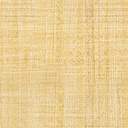 